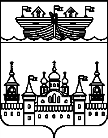 ПОСЕЛКОВЫЙ СОВЕТ Р.П. ВОСКРЕСЕНСКОЕВОСКРЕСЕНСКОГО МУНИЦИПАЛЬНОГО РАЙОНАНИЖЕГОРОДСКОЙ ОБЛАСТИРЕШЕНИЕ05 июня 2018 года 	№ 15О проведении публичных слушаний  по проекту решения поселкового Совета р.п.Воскресенское «Об изменении вида разрешенного использования земельного участка»В соответствии с Федеральным законом РФ от 06 октября 2003 года № 131 – ФЗ «Об общих принципах организации местного самоуправления в Российской Федерации», Федеральным законом РФ от 29 декабря 2004 года № 191-ФЗ «О введение в действие Градостроительного кодекса РФ», Уставом р.п.Воскресенское, Положением о публичных слушаниях, утвержденным  решением поселкового совета от 06.03.2015 года № 4 поселковый Совет р.п.Воскресенское решил:1. Провести публичные слушания в поселковом Совете р.п.Воскресенское по проекту решения «Об изменении вида разрешенного использования земельного участка»: земельный участок кадастровый номер  52:11:0110011:14  площадью 1270  кв.м, находящийся по адресу: Нижегородская область, р.п.Воскресенское, ул.Красноармейская д.13, принадлежащий на праве собственности Силютину Максиму Юрьевичу, категория земель – земли населенных пунктов, вид разрешенного использования «для ведения личного подсобного хозяйства» изменить на «магазины» 6 июля 2018 года, начало 16 часов 00 минут, место проведения р.п. Воскресенское, пл. Ленина, д. 3.2. Опубликовать прилагаемый проект решения  поселкового Совета р.п.Воскресенское  «Об изменении вида разрешенного использования земельного участка» в районной газете «Воскресенская жизнь»  для массового обсуждения населением Воскресенского района.3. Назначить ответственными за подготовку и проведение публичных слушаний  главу администрации р.п.Воскресенское.Глава местного самоуправления						С.И.ДоронинПриложение к решению  поселкового Советар.п.Воскресенскоеот 05.06.2018 года № 15проектПОСЕЛКОВЫЙ СОВЕТ Р.П. ВОСКРЕСЕНСКОЕВОСКРЕСЕНСКОГО МУНИЦИПАЛЬНОГО РАЙОНАНИЖЕГОРОДСКОЙ ОБЛАСТИРЕШЕНИЕ2018 года	№ О проведении публичных слушаний  «Об изменении вида разрешенного использования земельного участка»В соответствии с Федеральным законом РФ от 29 декабря 2004 года № 191-ФЗ «О введение в действие Градостроительного кодекса РФ», Положением о публичных слушаниях, утвержденным решением поселкового совета от 06.03.2015 года № 4 поселковый Совет р.п.Воскресенское решил:1.Принять к сведению результаты публичных слушаний ( протокол № от ).2.Согласовать изменение вида разрешенного использования  «для ведения личного подсобного хозяйства»  на «магазины» земельного участка с кадастровым номером  52:11:0110011:14 площадью 1270 кв.м, находящийся по адресу: Нижегородская область, р.п.Воскресенское, ул.Красноармейская д.13, принадлежащий на праве собственности Силютину Максиму Юрьевичу, категория земель – земли населенных пунктов.3. Настоящее решение вступает в силу после его официального опубликования.Глава местного самоуправления 							 С.И.Доронин